„W GOSPODARSTWIE WIEJSKIM” c.d.Wiersz „Kaczka” J.  MyślińskiejA - „Człapie kaczka: człap, człap, człap.B - Złap ją proszę dla mnie, złap.C - Kapie deszczyk: kap, kap, kap.D - Złap go proszę dla mnie, złap.E - Skacze piłka: klap, klap, klap.F - Złap ją proszę dla mnie, złap.Wykonanie masażyku do treści wiersza:A – otwartymi dłońmi uciskamy plecy dzieckaB – łapiemy dziecko za boczki i łaskoczemyC – uderzamy szybko opuszkami palców po plecach dzieckaD – łapiemy dziecko za karczek i łaskoczemyE – uciskamy plecy dziecka dłonią złożoną w pięśćF – łapiemy dziecko za brzuszek i łaskoczemyZagadki słowne:Jakie to zwierzę?„Spotkasz go w stajni albo zagrodzie, a jego ogon zawsze jest w modzie.”„Mogę, gdy zechcę, dać dla człowiekanawet wiaderko pysznego mleka.”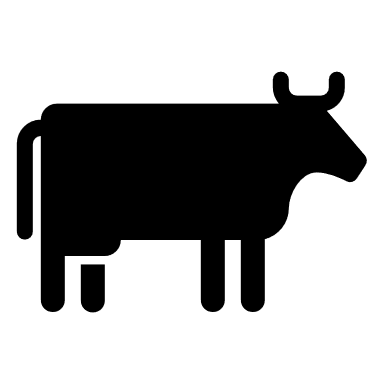 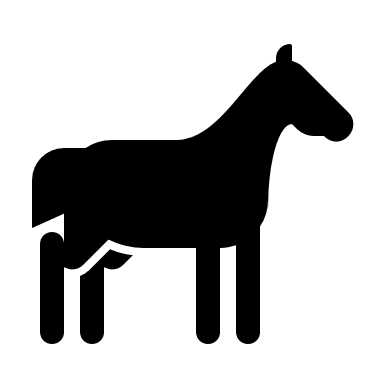 Naśladuj odgłosy zwierząt, które widzisz na obrazkuPolicz i nazwij wszystkie zwierzęta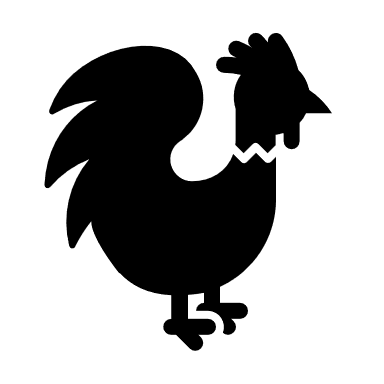 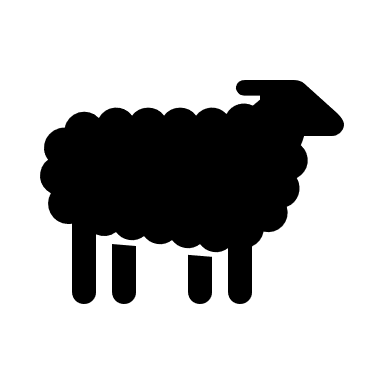 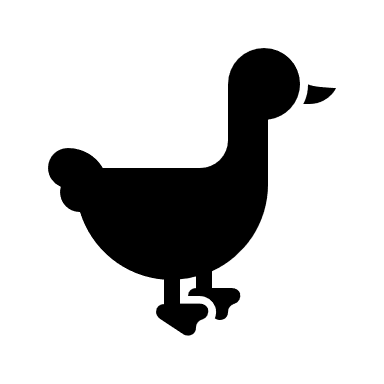 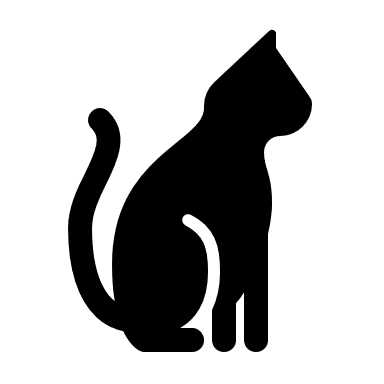 							UDANEJ ZABAWY!!!!